KUNSZENTMIKLÓS  VÁROS  POLGÁRMESTEREIga/327-4/2022.                         	     Tárgy: Turcsányi György kérelmeTémafelelős: Kéri Evelin   					             Véleményező bizottságok: Pénzügyi Bizottság, 
                                        Városszépítő, Turisztikai és Kulturális BizottságKunszentmiklós Város ÖnkormányzatKépviselő-testületénekTisztelt Képviselő-testület!Turcsányi György a Petőfi lakótelep H épület közös képviselője azzal a kéréssel fordult Kunszentmiklós Város Önkormányzatához, hogy az H épület nyugati oldalánál lévő 1 db nyárfa kivágását kérvényezze. A fent említett fa a Kunszentmiklós Város Önkormányzatának tulajdonát képző 1384/8 hrsz.-ú ingatlanon található.Kérelmében leírta, hogy a fagyökere a területen végzett terep munkák következtében megsérült, ebből adódóan veszélyt jelent az épületre.Ballai József egyéni vállalkozó árajánlata alapján a nyárfa kivágása 100.000.-Ft.Az elvégzendő munkálatokra lombhullást követően kerülne sor.A fás szárú növények védelméről szóló 346/2008. (XII. 30.) Korm. rendelet 6. § (1) bekezdése alapján „A közterületen lévő fás szárú növény kivágását a fás szárú növény helye szerint illetékes jegyző engedélyezi.”A fentiek alapján kérem a T. Képviselő-testület döntését.HATÁROZAT-TERVEZET I.Tárgy: Turcsányi György kérelmeKunszentmiklós Város Önkormányzat Képviselő-testülete (továbbiakban: Képviselő-testület) megtárgyalta Lesi Árpád polgármester előterjesztését és a következő határozatot hozza: 1.) Kunszentmiklós Város Önkormányzat Képviselő-testülete Kunszentmiklós Petőfi lakótelep H épületnél lévő 1 db nyárfa kivágásához …………-Ft összeggel járul hozzá a 2022. évi költségvetés fakivágás, kertészeti munkák sor összegéből.2.) Felkérem a Jegyzőt a további teendők ellátására.Határidő: 2022. november 30. Felelős: 	Lesi Árpád polgármester	dr. Sipeki Gerda jegyzőA határozatról értesülnek:- Lesi Árpád polgármester- dr. Sipeki Gerda jegyző – általa az érintettek- Kéri Evelin titkársági ügyintéző- IrattárKunszentmiklós, 2022. június 15.HATÁROZAT-TERVEZET II.Tárgy: Turcsányi György kérelmeKunszentmiklós Város Önkormányzat Képviselő-testülete (továbbiakban: Képviselő-testület) megtárgyalta Lesi Árpád polgármester előterjesztését és a következő határozatot hozza: 1.) Kunszentmiklós Város Önkormányzat Képviselő-testülete Kunszentmiklós Petőfi lakótelep H épületnél lévő 1 db nyárfa kivágásához nem járul hozzá. 2.) Felkérem a Jegyzőt a további teendők ellátására.Határidő: 2022. november 30. Felelős: 	Lesi Árpád polgármester	dr. Sipeki Gerda jegyzőA határozatról értesülnek:- Lesi Árpád polgármester- dr. Sipeki Gerda jegyző – általa az érintettek- Kéri Evelin titkársági ügyintéző- IrattárKunszentmiklós, 2022. június 15.Lesi Árpád sk.polgármestermelléklet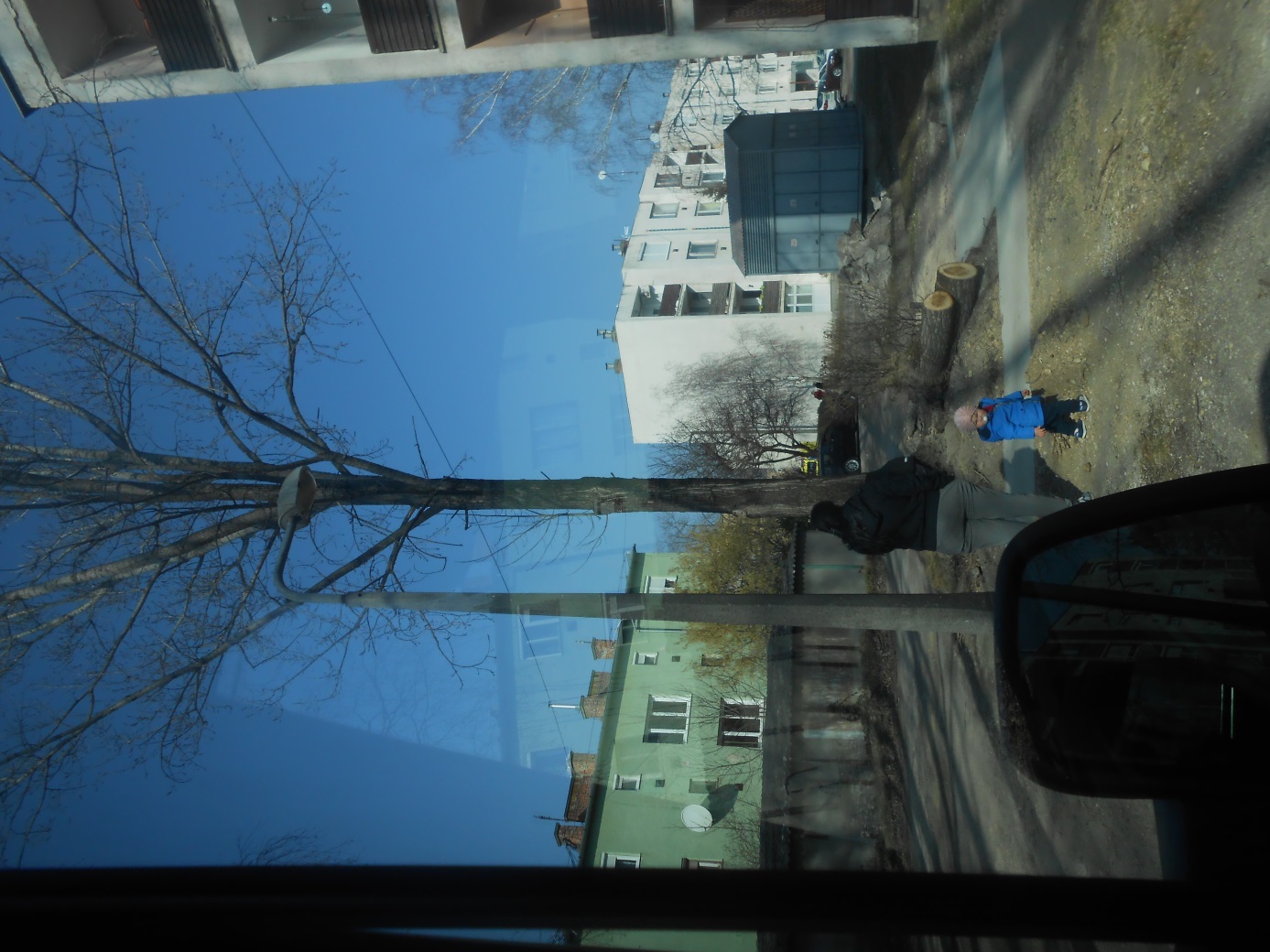 